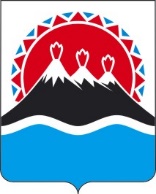 П О С Т А Н О В Л Е Н И ЕПРАВИТЕЛЬСТВАКАМЧАТСКОГО КРАЯ[Дата регистрации] № [Номер документа]г. Петропавловск-КамчатскийПРАВИТЕЛЬСТВО ПОСТАНОВЛЯЕТ:1. Внести в приложение к постановлению Правительства Камчатского края от 07.02.2022 № 48-П «Об утверждении Порядка определения объема и предоставления из краевого бюджета субсидии Камчатскому краевому отделению Общероссийской общественной организации «Всероссийское добровольное пожарное общество» изменение:часть 5 дополнить пунктом 10 следующего содержания:«10. Семьи, находящие в трудной жизненной ситуации.».2. Настоящее постановление вступает в силу после дня его официального опубликования.[горизонтальный штамп подписи 1]О внесении изменения в приложение к постановлению Правительства Камчатского края от 07.02.2022 № 48-П 
«Об утверждении Порядка определения объема и предоставления из краевого бюджета субсидии Камчатскому краевому отделению Общероссийской общественной организации «Всероссийское добровольное пожарное общество» Председатель Правительства Камчатского краяЕ.А. Чекин